ОСП  МБДОУ  детский сад №8 «Звездочка» - детский сад «Солнышко»Проектная деятельность в  старшей разновозрастной  группе«Люди пожилые – сердцу пожилые!»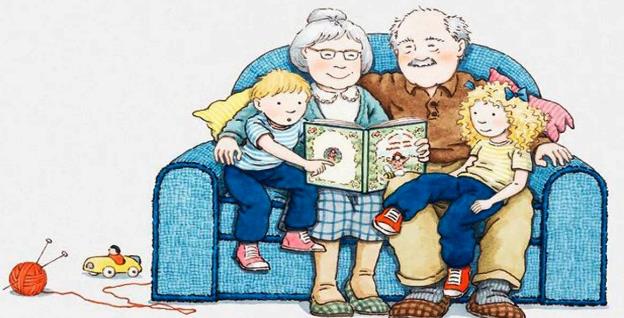 Подготовила: Гребенникова С.М.СОДЕРЖАНИЕАКТУАЛЬНОСТЬ ПРОЕКТА:                                                     Не жалейте добрых слов привета                                                              Для больных, усталых стариков.                                                           Что бы их душа была согрета,                                                              Им не надо слишком много слов.Во все времена пожилые люди ассоциировались с мудростью, большим профессиональным и жизненным опытом. К ним шли за советом, с них брали пример.День пожилого человека – это прекрасная возможность еще раз сказать теплые слова   благодарности и признательности нашему старшему поколению.Отмечать День пожилого человека в детском саду очень важно, ведь этот праздник – дополнительная возможность воспитать у детей любовь и уважения к старшему поколению. Так как в детском саду закладывается начало всему прекрасному, и, в том числе, любовь и уважение к старшему поколению. С детства человек впитывает от старшего поколения народные традиции и мудрость, основы культуры и родной речи. Мы никогда не забудем того, что сделано руками людей старшего поколения.Проводя «День пожилого человека» в ДОУ поможет привить нашим воспитанникам такие важные личностные качества как вежливость, уважение к старшему поколению, любовь к своей семье, и, конечно же, поддерживаем творческую активность детей. Мы не должны забывать простую истину: старость придет к каждому из нас, и чтобы она была счастливой и беззаботной, нужно с раннего возраста прививать детям уважение к старшему поколению.ЦЕЛИ И ЗАДАЧИ ПРОЕКТА:ЦЕЛЬ: формирование позитивного отношения дошкольников к старшему поколению как к уважаемым членам общества через приобщение их к активному сотрудничеству, через разъяснение дошкольникам значения мудрости и доброты пожилого человека.ЗАДАЧИ: -  сформировать у детей основы уважительного отношения к старости, ценностного отношения к опыту предыдущих поколений, заботливого отношения к пожилым людям;-  воспитывать желание детей проявлять заботу о людях пожилого возраста; - закреплять навыки гостевого этикета;- развивать музыкально-художественную деятельность детей;-- обобщать знания детей о государственных праздниках.ОЖИДАЕМЫЙ РЕЗУЛЬТАТ:Дети научатся проявлять заботу, толерантность, милосердие, доброту, отзывчивость  и уважение к людям старшего поколенияИТОГОВОЕ МЕРОПРИЯТИЕ  ПРОЕКТА:Поход в реабилитационный цент « Добрый свет», поздравление бабушек и дедушек с праздником.ЭТАПЫ РЕАЛИЗАЦИИ ПРОЕКТА:- организационно-подготовительный- основной (практическая реализация проекта)- заключительный1.Организационно-подготовительный этаппостановка цели, определение актуальности и значимости проекта;подбор методической литературы для реализации проекта;подбор наглядно-дидактического материала, художественной литературы, репродукций картин;подготовка музыкальных номеров для итогового мероприятия;создание  видеоролика с участием воспитанников ДОУ и  их бабушек и дедушек;Оформление фотовыставки: «Бабушка, дедушка и я – настоящие друзья»- подбор наглядно-дидактического материала, художественной литературы, репродукции картин, организация развивающей среды в группах.2.  Основной этап (практическая реализация проекта) Введение в проект:Ознакомление и обсуждение идеи проекта (обсуждение темы, определение мотивов участия детей в предстоящей деятельности)-  выявление  интересующих детей вопросов по теме проекта;-  составление тематического плана совместных действий с детьми;-  поиск и сбор информации по данной теме;Взаимодействие с родителямиСбор семейных фотографий  с родными пожилыми людьми;Консультация для родителей «Как организовать и провести праздничное мероприятие в кругу семьи, посвященное Дню пожилого человека» Обсудить, как можно организовать подобное мероприятие, какое воспитательное значение оно может иметь.3.Заключительный этап:Подведение итогов реализации проекта.Создание видеоролика  о проекте.РЕСУРСНОЕ ОБЕСПЕЧЕНИЕВременное обеспечение: проект реализуется 19 сентября по 30 сентября  2022года г. Материально-техническое обеспечение: реализация проекта осуществляется совместно с родителями;  мультимедийных средств, компьютерной техники, методической и художественной литературы, посвященной дню пожилого человека.4.УПРАВЛЕНИЕ РЕАЛИЗАЦИЕЙ ПРОЕКТАРуководители проекта:  воспитатель.ПАРТНЕРЫ ПРОЕКТА Реализация проекта осуществляется совместно, родителями  (законными представителями).5.      СОДЕРЖАНИЕ ДЕЯТЕЛЬНОСТИ ПО РЕАЛИЗАЦИИ ПРОЕКТАРЕЗУЛЬТАТ ПРОЕКТАВ рамках проекта прошли следующие мероприятия: В старшей группе детей детского сада были проведены тематические занятия и беседы с детьми с целью воспитания у них нравственных черт характера: толерантности, милосердия, доброты отзывчивости и уважения к старшему поколению.        В группе под руководством воспитателя работала «Детская мастерилочка», где дети изготавливали подарки для любимых бабушек и дедушек. Детям представилась возможность самим окунуться в далекое прошлое своих родных, узнать в какие игры играли их дедушки и бабушки, когда были маленькими. («Уголки», «Краски», «Цепи кованные», «Лапта» и т. п.)   В заключении  воспитанники ДОУ поздравили бабушек и дедушек в реабилитационном центре «Добрый свет», подарили подарки и цветы.Все дети, с любовью и нежностью читали стихи, пели песни. Бабушки и дедушки были очень рады встрече с детьми. Для родных своих бабушек и дедушек ребята подготовили открытки.6. СПИСОК ИСПОЛЬЗУЕМОЙ ЛИТЕРАТУРЫ:Н.А. Кочкина   Метод проектов в дошкольном образовании: Методическое пособие,  М.: Мозаика – Синтез, 2012.- 156 с.И.А.Лыкова. Изобразительная деятельность в детском саду,  М.: ТЦ Сфера, 2015. – 144  с.Давыдова О.И., Майер А.А., Богославец Л.Г. Проекты в работе с семьёй. Методическое пособие. – М.: ТЦ Сфера, 2012. – 128с.Киселёва, Т.А. Данилина, Т.С. Лагода, М.Б. Зуйкова. Проектный метод в деятельности дошкольного учреждения: Пособие для руководителей и практических работников ДОУ / Авт.-сост.: Л.С.– 2-е изд., испр. И доп. – М.: АРКТИ, 2004. – 96 с. (Развитие и воспитание дошкольника).Приложение 1День пожилого человек в ДОУ в старшей группе.Сценарий «Люди пожилые – сердцу дорогие!»ХОД ПРАЗДНИКАВоспитатель: Добрый вечер, уважаемые наши гости, наши любимые бабушки и дедушки. Сегодня мы отмечаем Международный день пожилых людей.
- Без лишних слов, без лишних фраз
С глубоким чувством уважения
Позвольте нам поздравить вас
С днем пожилого человека!
Ребенок: Бабушке – солнышко, дедушке стих, 
Много здоровья вам на двоих, 
Счастья желаем вам на два века,
С днем пожилого Вас человека!
Ребенок: Вам желаем, дорогие,
Быть здоровыми всегда
Чтоб вы жили долго – долго
Не старея никогда.
Пусть хорошее, пусть прекрасное
В вашей жизни будет всегда-
Утро доброе, небо ясное,
Ну, а пасмурных дней никогда!Песня «Бабушка милая»Звучит музыка. Выходят Новые русские бабки.Цветочек. Слышь, Матрен, праздник какой-то новый учредили — День пожилого человека. Придумают же?Матрена. Какой же он новый? Его уже почитай 3 или 4 года празднуют, пенсионеров поздравляют.Цветочек. Стало быть, это не для меня, поэтому я про него ничего и не знала.Матрена. Погодь, погодь, как это не для тебя? Как раз вот для таких, как мы с тобой, пенсионеров.Цветочек. Чего-чего? Ты говори, да не заговаривайся. Нашла, понимаешь, пенсионерку! Я тебя на 2 дня моложе, и фору сто очков дам. Я еще хоть куда!Матрена. Куда-куда! Никуда идти не надо, прямо здесь этот праздник и будет.Воспитатель: Здравствуйте, бабушки, с праздником, мы вас очень рады видеть, проходите к нам на праздник… будем веселиться.Цветочек. Слышь, Матрен, на праздник нас зовутМатрена. Да ты хоть поздоровайся. Здравствуйте, здравствуйте! Конечно мы останемся!Цветочек. Чего-чего? Ладно, согласна… мы тоже с тобой бабушки, но очень молодые, будем праздноватьРебенок: Я бабуленьку родную,
Очень крепко поцелую,
Ведь бабуленька моя,
Очень – очень добрая.
Ребенок: Нету бабушки чудесней,
Хорошо с тобою вместе.
И смеяться, и играть,
На ночь сказку почитать.
Ребенок: Добрая, родная,
Всем нам помогает,
Вяжет нам носочки,
И сидит до ночки.
С нами у постели,
Если мы болеем.
Кто она такая?
Бабушка родная.
Ребенок: Может бабушка из сказки?
Дарит мир, тепло и ласку.
Будь всегда – всегда веселой,
И счастливой, и здоровой.Танец «Поцелую бабушку» средняя группаДедушки и бабушки, милые, родные,   
Ведь когда-то тоже вы были молодые!
И ходили в шортиках, и плели косички,
И стишки учили вы, как зайчики, лисички.Мама с папой заняты, вечно на работе. 
Вы сказку нам расскажите, и песенку споете!
Пирожки и блинчики стряпают бабули,
И играют в ладушки с внуками дедули.Мы вас очень любим и желаем не болеть, 
После отдыха на даче на Канары полететь!
Что сказать ещё такого, что вам нынче пожелать?
Чтоб хорошего закона не пришлось вам долго ждать. Чтобы пенсию давали каждый месяц — миллион!
Вот тогда бы вы сказали: «Замечательный закон»!Матрена. Куда это Цветочек запропастилась? Поди, принаряжаться ради праздника пошла. (Замечает на полу косынку, поднимает ее.)Ой, а чья это косынка? (К зрителям.) Не ваша?Значит, бабкина. Вот растрепа!Вбегает, запыхавшись, Цветочек.Вступает в диалог невпопад.Цветочек. Встречайте — Бабкина Надежда!Матрена. Ты чего, старая? Какая Бабкина?Цветочек. Ты же сама сказала — Бабкина!Матрена. Да не Бабкина, а вот косынка — бабкина. Ты, что ли, потеряла?Цветочек. Ой, а я ее там, искала. (Берет косынку.) а мы сейчас поиграем с бабушками и их внуками и косынка пригодится.Проводится игра УЗНАЙ ВНУКА ПО ГОЛОСУ.Внуки стоят в кругу, а бабушке завязывают глаза и они по голосу должны угадать внука.Кто расскажет нам о том, Отчего бывает гром?Почему порхают птицыИ случаются зарницы?Кто же даст ответ нам ясныйНа сто тысяч «почему?».Наши бабушки, конечно,Знают, где и почему.Исполняется танец «Бабушки-старушки»Цветочек. Слышь, Матрен, вылитая ты…Матрена. Ой-ой-ой кто бы говорил, на себя то бы посмотрела а потом судила.Цветочек. Чего-чего? Ладно, согласна… мы с тобой обе хороши…это мудрости в нас накопилось. А давай узнаем читают ли сказки внукам наши бабушки или они забыли свою обязанностьМатрена. А почему бы и нет… проведем для них конкурс «Отгадай сказку», а внуки если что подскажутКонкурс «Отгадай сказку» Чтобы  хорошенько  пообедать, этот  подлый  обманщик  прикинулся  бабушкой.  В  чепчике,  очках,  под  одеялом  узнать  его  было  трудно.  Кто  это?(Волк.Ш.Перро «Красная  шапочка»)Что  испекла  бабушка  из  остатков  муки,  которые собрал  для  нее  дедушка?( Колобок)Видно  у  этих  семи  ребятишек  не  было  бабушки  и маме  пришлось  оставить  их  дома  одних  без  присмотра,  чтобы  сходить  за  молоком.  Из  какой  сказки  это  семейство?(Бр.  Гримм  «Волк  и  семеро  козлят»)В  какой  сказке  в  одном  деле  участвовали  не  только  бабушка  и  дедушка,  но  и  разные  звери?(Р.н.с. «Репка»)5.   Эта  старушка  мечтала  о  богатстве  и  даже превратилась  уже  в  царицу,  но  жадность  привела  ее к  прежней  нищете.  Из  какой  сказки  эта  старушка?(А.Пушкин «Сказка о рыбаке и  рыбке»6.   У  этого  Малыша  не  было  бабушки  и  дедушки и  родителям  пришлось  обратиться  к  услугам  сварливой  домработницы. Из  какой  сказки    этот  герой?                   (А. Линдгрен «Карлсонкоторый  живет  на  крыше»)7.  В  какой  сказке  пришлось  плакать  бабушке  и  дедушке из-за  того,  что  разбилось  золотое  изделие?                                            (Р.н.с.  «Курочка  Ряба»)Цветочек. Вот так молодцы… вундеркинды… все знаютВоспитатель:А сейчас мы хотим пригласить наших милых бабушек вспомнить детство и покидать воздушные шары. Делимся на две команды бабушек и внуков и посмотрим, кто ловчее…ИГРА: Шарики через канат. Пока играет музыка кидаем шарики через канат, музыка остановилась, считаем на чьей половинке меньше шариков, та команда выиграла.Воспитатель: Дорогие наши бабушки не оставим без внимания и наших дедушек, для них сегодня тоже праздникРебенок: Славный дедушка, родной,
               Самый добрый, дорогой,
               Ты, мой милый, не болей,
               С каждым годом здоровей,
               Чтобы ягоды с грибами
               Мог легко ты собирать,
               Стану старше я годами,
               Буду тоже помогать!
               Хоть и маленькая я,
               Понимаешь ты меня.
               И наверно потому
               Больше всех тебя люблю!Воспитатель — Давайте вспомним, в какие игры вы с внуками играете на улице? А я приглашаю двух дедушек для конкурса. Все мы знаем, что мальчики большего всего на свете любят играть с машинками. Сейчас вы будете играть этими отличными машинами. Задание такое. У вас равные дистанции, нужно не сходя со стула, закручивая верёвочку на карандаш подвести машину к себе, выигрывает тот, у кого машина быстрее окажется в руках.Проводится конкурс МАШИНКИ.Так тепло нам с вами вместе, Ребенок:Так нам хочется сказать,С вами мы без всякой лести —Рады праздник ваш встречать.Мы вам честно сказать хотим: Ребенок:С завистью на вас глядим —Вам теперь уже все можно,Книги вам читать не сложно...Можно вам теперь скакать, Ребенок:Можно в тихий час не спать.Вам теперь никто не скажет:«Нет! Нельзя! Не трожь! Не лезь!»Ну, а мы даем вам слово,  Ребенок:Что когда-нибудь и мыВнука своего родногоБудем, так же как и вы,Холить, нежить и лелеять,Говорить ему: «Не лезь!Нет! Нельзя! Не трожь! Не прыгай!С высоты скорее слезь!»Ребенок: Мы не будем унывать,
           Можем спеть и станцевать - 
           Будет бабушка мне хлопать,
          Ну, а я - кружиться, топать!Танец девочек «Бабушка»Ребенок: С бабушкой моей вдвоем
           Очень дружно мы живем!
           Вместе ходим мы гулять,
           Вместе мы ложимся спать,
           Вместе моем мы посуду - 
           Правда, правда! Врать не буду!Ребенок: Когда приходит бабушкаЛюбимая моя, Её встречает весело счастливая семья.Я прыгаю от радости,Что бабушка пришла,Ребенок:  И я с любимой бабушкойИграю в доминоА мамочка и папочкаТоропятся в киноЯ научусь у бабушкиВязать и вышиватьА бабушка научится компьютер подключатьЦветочек. Ой,  Ну, теперь и Надежду Бабкину можно встречать. Поет так, что заслушаешься.Матрена. Погоди-погоди, какая Надежда Бабкина? петь да плясать будет не она, а дети. Поют напевно — заслушаешься...Цветочек. А как танцуют — залюбуешься.Песня «Наша бабушка»Матрена. Слышь, Цветочек, о главном-то совсем забыли! Пироги уже в печи, а самовар поставить забыли.Цветочек. Ой, и правда! Погоди, я сейчас мигом за водой сбегаю.Бежит за кулисы, выносит ведро, на дне которого нарезанная бумага. Несет его, согнувшись под «тяжестью». Пробегает перед зрителями, неожиданно падает, обливая «водой» гостей.За дверью одновременно раздается сильный хлопок.Матрена спешит на помощь подруге, поднимает ее.Матрена. Зашиблась, поди?Цветочек. Да что мне сделается. Вот гости теперь без чаю останутся...Матрена. Не печалься. Они нам и помогут воды набрать. (К гостям.) Гости дорогие, не откажите в беде. Надо срочно ведерко воды набрать. Вы встанете в «ручеек», а мы уж не промешкаем.Проводится игра со зрителями «Ручеек».Звучит фонограмма песни «Течет ручей» в исполнении И. Кадышевой. Матрена и Цветочек помогают зрителям встать парами в колонну. Она берет одного из играющих, они подстраиваются впереди «ручейка». Вторая подсказывает оставшемуся без пары, что надо перебежать в конец «ручейка» и повторить движение. После игры гости садятся на места. Матрена и Цветочек неожиданно вспоминают, что забыли набрать воды.Цветочек. Ну, вот теперь и самовар ставить можно. (К Матрене.) Ты набрала воды?Матрена. А ты?Цветочек. Вот опять опростоволосились. Ручеек-то убежал, а мы без воды остались. Кого теперь просить будем?Воспитатель: Не переживайте, все уже готово. Дорогие бабушки и дедушки, наш праздничный концерт подошел к концуНе болейте, не старейте, не сердитесь никогда!
Вот такими молодыми оставайтесь навсегда!
Дорогие дети, нежно любите и цените своих бабушек и дедушек. Не причиняйте боли своими словами и поступками, будьте добрыми и чуткими к ним.
Ребенок:  Пусть ваш дом достатком дышит,
Пусть будут в нем покой и труд,
Пусть смех внучат в нем будет слышен,
Пусть мир и счастье в нем живут!Воспитатель. Люди пожилые, Сердцем молодые, 
Сколько повидали Вы путей - дорог.
Горячо любили и детей растили,
И надеждой жили: Меньше бы тревог!Матрена: Люди пожилые Вы во всем такие:Отдаете души, Опыт и любовь!Дорогому дому, Миру молодомуИ всему, что сердце вспоминает вновь!Цветочек: - Люди пожилые, пусть года былые
Будут вам опорой, дети все поймут
И поклон вам низкий от родных и близких,
И от всей Отчизны За бесценный труд...Воспитатель: Всё умеют наши бабушки – ведь они у нас самые лучшие. И конечно каждая достойна подарка. Ребята давайте подарим нашим бабушкам подарки. (Под песню «Дорогие мои старики»)Беседа «Мои бабушка и дедушка»Цель беседы: воспитание уважительного отношения, внимания к пожилым людям.Ход беседы:1 октября отмечается Международный День пожилых людей. Второе название этого дня – день добра и уважения.Продолжить я хочу басней Л. Толстого «Старый дед и внучек».Стал дед очень стар. Ноги у него не ходили, глаза не видели, уши не слышали, зубов не было. И, когда он ел, у него текло назад изо рта. Сын и невестка перестали его за стол сажать, а давали ему обедать за печкой.Снесли ему раз обедать в чашке. Он хотел ее подвинуть, да уронил и разбил. Невестка стала бранить старика за то, что он им все в доме портит и чашки бьет, и сказала, что теперь она ему будет давать обедать в лоханке. Старик только вздохнул и ничего не сказал. Сидят, раз муж с женой дома и смотрят – сынишка их на полу с дощечками играет – что-то слаживает. Отец и спросил: «Что ты это делаешь, Миша?» А Миша и говорит: «Это я, батюшка, лоханку делаю. Когда вы с матушкой стары будете, чтобы вас из этой лоханки кормить».Муж с женой поглядели друг на друга и заплакали. Им стало стыдно за то, что они так обижали старика; и стали с тех пор сажать его за стол и ухаживать за ним.Вопросы к детям:- Как обидели деда в семье?- Как ответил на жестокость родителей сын?- Почему заплакали отец с матерью?- Как надо относиться к старым и слабым?- В чем особенно нуждаются пожилые люди?- Что можем сделать мы с вами, чтобы пожилые люди не чувствовали себя одинокими?Беседа по презентации по фотографиям про бабушек и дедушек:- Ребята у кого есть бабушка? Как ее зовут?- У кого есть дедушка? Как его зовут?Закончить беседу я хочу стихотворением:Летят года, за ними не угнаться —Спешат часы, сменяя день за днём.Но знаю, не устану удивлятьсяТем временем, что осенью зовём.Всё в нём высоко, мудро и прекрасно:И золото листвы, и снега чистота.В нём мудрость зрелых летОкликнет вдруг внезапно,В лукавых зеркалах светлеет седина.Октябрь — дождливый месяц в ожиданье снегаИтог труда, любви, веселых летних днейВ знак преклоненья перед жизнью человекаНам дарит праздник пожилых людей.Конспект занятия «Открытка к празднику своими руками»К празднику «День пожилого человека»Тема: Открытка для бабушки и дедушки.Цель: развитие художественного творчества у детей.Задачи:формирование умения следовать устным инструкциям,- формирование культуры труда и совершенствование трудовых навыков,- воспитывать уважительное отношение и любовь к старшему поколению,- развитие художественного вкуса и творческих способностей.Оборудование: открытка-раскраска «цветок», цветные карандаши, распечатанные разноцветные бабочки, клей – карандаш.Ход занятия:Ребята, кого вы слушаетесь дома? Вы слушаетесь папу и маму? А кем приходятся вашим родителям дедушка и бабушка? Если бабушку и дедушку уважают и слушаются ваши родители, значит, они являются главными людьми в доме.Я знаю, что каждый из вас очень любит своих бабушек и дедушек. Если у вас радость, они радуются вместе с вами, если вам грустно, они успокоят и утешат, вместе с ними вы переживаете, свои неудачи… Ребята, скоро наступит День Пожилого человека, и сейчас я предлагаю вам сделать открытку для своих бабушек и дедушек.1 этап:Для начала распечатали раскраски- открытки с разными цветами. Перед началом работы необходимо настроить детей на то, что они будут своими руками делать открытку для бабушки к празднику «День пожилого человека» и бабушке будет очень приятно получить открытку, сделанную своими руками.2 этап:Дети самостоятельно их раскрасили цветными карандашами. Старались раскрашивать по контуру цветка. Приходилось направлять детей в нужное русло. Показывать детям как правильно держать карандаш и с каким нажимом водить по бумаге, с какой силой давить на карандаш. Объяснять детям, что лепестки можно раскрасить желтым, красным, синим, оранжевым цветами, а стебель с листьями нужно раскрасить зеленым цветом. Частично помогать детям раскрашивать.3 этап:Раскрашенные цветы воспитатель вырезает по контуру; сгибаем пополам и получается открытка-цветок.Затем распечатать разноцветных бабочек, вырезать и наклеить на цветочки. Внутрь открытки вклеить стих- поздравление. Открытка готова! Можно дарить бабушкам.Какие чудесные у нас получились открытки, думаю, они очень понравятся вашим бабушкам и дедушкам. Ребята вы все молодцы.Свободное раскрашивание «Мои бабушка и дедушка» к празднику «День пожилого человека»Цель: побудить детей нарисовать приятный сюрприз для любимых бабушек и дедушек.Задачи:-Развивать творческие способности у воспитанников.- Развивать в детях усидчивость, терпение, аккуратность.- Начать формировать умение раскрашивать, не выходя за контур.- Воспитывать умение работать разного цвета карандашами.- Развивать мелкую моторику пальцев рук.- Воспитывать уважительное отношение к старшему поколению.Материалы: раскраски портрета «мои бабушка и дедушка», цветные карандаши, картинка «бабушка рядышком с дедушкой».Ход занятия:- Какие замечательные пожелания можно сказать своим любимым бабушкам и дедушкам в праздничный день! Как сделать так, чтобы эти добрые пожелания могли услышать или прочитать как можно больше людей? (напечатать эти пожелания и вклеить в открытку или с обратной стороны портрета)Воспитатель предлагает раскрасить портреты своих дедушек и бабушек.Пальчиковая гимнастика.- Ребята, но перед тем как приступить к раскрашиванию, вам надо потренировать свои ручки. Выполняется пальчиковая гимнастика.Этот пальчик - папа,Этот пальчик - мама,Этот пальчик - бабушка,Этот пальчик - дедушка,Этот пальчик - я!Вот дедушка,Вот бабушка,Вот папочка,Вот мамочка,Вот деточка моя.А вот и вся моя семья.Дети самостоятельно и с помощью воспитателя выбирают себе цветные карандаши для раскрашивания. И раскрашивают бабушку и дедушку. Воспитатель помогает правильно взять в руки карандаш. Подсказывает как можно раскрасить одежду на них и в какие цвета, чтобы портреты получились красочными, яркими и разноцветными. Дает наставление, контролирует - не выходить за контур фигуры и т.д.- Эти портреты вы можете подарить на долгую память самым близким и родным - бабушке и дедушке в их замечательный праздник!БеседаТема: «Доброе отношение к бабушкам и дедушкам».Задачи:• Воспитывать уважительное отношение к людям старшего поколения.• Побуждать детей к проявлению доброты, сочувствия и помощи бабушкам и дедушкам.• Вызвать у детей эмоциональный отклик, формировать доброжелательность в общении, прививать уважение, заботливое отношение к пожилым людям.Предварительная работа:• Чтение художественных произведений: «Бабушкины руки» Л. Квитко, рассказы «Печенье», «По улице шли…» В. Осеевой,«Дедуля» Т. Боковой, «Загадка» Е. Благининой.• Рассматривание семейных фотографий; рассматривание поделок, беседы с детьми о бабушках и дедушках.Цель беседы: воспитание уважительного отношения, внимания к пожилым людям.Ход беседы:1 октября отмечается Международный День пожилых людей. Второе название этого дня – день добра и уважения. Продолжить я хочу басней Л. Толстого «Старый дед и внучек».Стал дед очень стар. Ноги у него не ходили, глаза не видели, уши не слышали, зубов не было. И, когда он ел, у него текло назад изо рта. Сын и невестка перестали его за стол сажать, а давали ему обедать за печкой.Снесли ему раз обедать в чашке. Он хотел ее подвинуть, да уронил и разбил. Невестка стала бранить старика за то, что он им все в доме портит и чашки бьет, и сказала, что теперь она ему будет давать обедать в лоханке. Старик только вздохнул и ничего не сказал. Сидят, раз муж с женой дома и смотрят – сынишка их на полу с дощечками играет – что-то слаживает. Отец и спросил: «Что ты это делаешь, Миша?» А Миша и говорит: «Это я, батюшка, лоханку делаю. Когда вы с матушкой стары будете, чтобы вас из этой лоханки кормить».Муж с женой поглядели друг на друга и заплакали. Им стало стыдно за то, что они так обижали старика; и стали с тех пор сажать его за стол и ухаживать за ним.Вопросы к детям:- Как обидели деда в семье?- Как ответил на жестокость родителей сын?- Почему заплакали отец с матерью?- Как надо относиться к старым и слабым?- В чем особенно нуждаются пожилые люди?- Что можем сделать мы с вами, чтобы пожилые люди не чувствовали себя одинокими?Воспитатель: Загадки:Кто любить не устает,Пироги для нас печет,Вкусные оладушки?Это наша. (бабушка)Он трудился не от скуки,У него в мозолях руки,А теперь он стар и седМой родной, любимый (дед)-Как вы уже все догадались, сегодня мы поговорим о ваших любимых бабушках и дедушках. Бабушки и дедушки – это наши добрые друзья, члены нашей семьи. Они в семье старше вас, старше ваших мам и пап, и мы должны заботиться о них.Пословицы:«У кого есть бабушка и дед, тот не ведает бед».«Не смейся над старым, и сам будешь стар».«Старость не радость, не красные дни».«Молодой — на службу, старый — на совет».«Юн – с игрушками, а стар – с подушками».«Сам стар, да душа молода».«Где дедушка, да бабушка – там и оладушка».- Я знаю, что каждый из вас очень любит своих бабушек и дедушек. Если у вас радость, они радуются вместе с вами, если вам грустно, они успокоят и утешат, вместе с ними вы переживаете, свои неудачи. Порой родители не знают о вас того, что знают они. А теперь мы немножко поиграем.Дидактическая игра «Скажи наоборот».Молодой дедушка - … (старый дедушка, пожилой)Веселая бабушка - …Быстрый дедушка -…Добрая бабушка - ….Высокий дедушка - …Любимая бабушка -…- Молодцы, ребята, все справились.Физкультминутка «Помощники» :Тесто круто замесилиУх-ты! Ух-ты!Сковородки накалилиУх-ты! Ух-ты!Ладушки, ладушкиМы печём оладушки!Ладушки, ладушкиПомогаем бабушке!(Сжимают и разжимают кулачки.)(Хлопки прямыми руками перед собой - «тарелочки».)(Трут ладонь о ладонь горизонтально.)(Хлопки – «тарелочки».)(2 хлопка перед собой.)(Переворачивание ладоней вверх- вниз.)(2 хлопка перед собой.)(Прижать руки к груди, наклон вперёд руки в стороны.)Рассказы детей о своих бабушках и дедушках.-Моя бабушка самая (ласковая, добрая, заботливая, хозяйственная, рукодельная и т. д.)-Мой дедушка самый (сильный, умелый, трудолюбивый, внимательный, весёлый и т. д.-О бабушках и дедушках можно рассказывать очень долго и много. Я обращаюсь ко всем мальчишкам и девчонкам: любите и цените их, будьте добрыми, чуткими к ним, не причиняйте боли своими словами и поступками. Они достойны уважения и признательности.Воспитатель: Закончить беседу я хочу стихотворением:Летят года, за ними не угнаться —Спешат часы, сменяя день за днём.Но знаю, не устану удивлятьсяТем временем, что осенью зовём.Всё в нём высоко, мудро и прекрасно:И золото листвы, и снега чистота.В нём мудрость зрелых летОкликнет вдруг внезапно,В лукавых зеркалах светлеет седина.Октябрь — дождливый месяц в ожиданье снегаИтог труда, любви, веселых летних днейВ знак преклоненья перед жизнью человекаНам дарит праздник пожилых людей.Консультация для родителей.«Как организовать праздник День пожилого человека в семье».Международный день пожилых людей - это особый день для старших граждан по всему миру. Сегодня во всем мире насчитывается около 600 млн. человек, возраст которых составляет 60 лет и более. В нашем быстро стареющем мире «ветераны жизни» всё чаще будут играть решающую роль – передавая накопленный опыт и знания, помогая своим семьям. Уже сейчас пожилые люди вносят существенный вклад в развитие общества. Зрелые люди - это новая сила для развития.Сейчас мы рассмотрим как организовать праздник для пожилых людей. Здесь следует иметь в виду, что универсального сценария для всех людей не существует. Но при каждом отдельном случае нужно следовать одному важному правилу : праздник обязательно должен быть организован в соответствии с предпочтениями виновника торжества. У каждого пенсионера с годами появляются какие-то капризы или желания, которых раньше не было. Однако все старики одинаково нуждаются во внимании и любви родных. В пожилом возрасте люди особенно остро начинают ощущать одиночество. Поэтому любое семейное собрание для них – уже праздник.Любое мероприятие требует организации. Поэтому первым моментом подготовки праздника для пожилых является составление плана действий. Для начала, поскольку, как правило, редкий внук хорошо знает историю жизни своих предков, не лишним будет собрать информацию о молодости бабушки или дедушки, о местах, где они любили бывать в молодости, увлечениях, хобби, важных или трогательных жизненных моментах. Вся информация в последующем может быть использована в подготовке сценария мероприятия. Ключевым моментом праздника для пожилых обязательно должен быть какой-то сюрприз, требующий максимальной подготовки. Например, это может быть презентация из старых фото или документальный фильм о достижениях виновника торжества, снятый по мотивам видеовоспоминаний друзей, коллег, знакомых, соседейВ случае с подготовкой праздника для пожилых креативность и изобретательность являются обязательными условиями успеха праздника. Конечно, не так просто снять фильм или сделать по-настоящему трогательную презентацию, но при должном усердии и творческом подходе можно создать очень интересный сценарий и придумать такой сюрприз, от которого бабушка или дедушка придут в неописуемый восторг. Многие женщины, например, остаются неисправимыми модницами до глубокой старости. Зная за своей бабушкой такую слабость, внуки могут организовать для неё парикмахерский салон на дому, пригласив очень талантливого мастера для того, чтобы тот сделал имениннице красивую причёску.Праздник для пожилых в узком семейном кругу – наиболее универсальная форма мероприятия в честь какого-то торжества пенсионера или пенсионерки. Собрав воедино три поколения семьи за одним общим столом, можно уже доставить пожилому человеку огромную радость, а если ещё и продумать, о чём будет вестись беседа, то праздник получится чудесным и славным. Наверняка у бабушки и дедушки накопилось много вопросов к детям, внукам. Возможно, им уже давно хочется погрузиться в воспоминания, поделиться самыми светлыми моментами жизни с родными, окунуться в прошлое.Организовать праздник для пожилых проще всего, если в семье есть дети дошкольного и младшего школьного возраста: они могут подготовить небольшой концерт.1Актуальность проекта22Цели, задачи проекта. Планируемый результат23Этапы реализации проекта. Ресурсное обеспечение34Управление реализацией проекта45Содержание деятельности по реализации проекта46Список используемой литературы67Приложение7Виды деятельностиСрокиРазработка проекта, подготовка к его реализации;15.09.2022Беседы на темы: «1 октября – День пожилого человека»,  «Старость надо уважать», «Их труд достоин уважения», «Дедушкин портрет», «Бабушкины руки», «Подарки для бабушки и дедушки», « Мамина мама»Сентябрь 2020Разучивание песен  «Бабушка милая», «Наша бабушка»С 19.09 по 28.09.2022Рисование: «Портрет бабушки»20.09.2022Творческая мастерская «Подарок бабушке»До 29.09.2022Заучивание стихов к Дню пожилого человекаСентябрь 2022Детские рассказывания: «Бабушка моя», «Мой дедушка самый лучший»Сентябрь 2022«Игры наших дедушек и бабушек»: «Уголки», «Краски», «Цепи кованные», «Лапта» и т. п.С 19.09 по 28.09.2022Изготовление букета – корзины  «От всего сердца» 29.09.2022Целевая прогулка к пожилым людям с подарками30.09. 2022Чтение  художественных произведений детям о пожилых людях: русские народные сказки: «Смоляной бычок», «У страха глаза велики»; произведения русских писателей и поэтов: «Бабушкины руки» Л. Квитко, «Волшебное слово». «Просто старушка»  В. ОсееваСентябрь 2022Видеоролик  «Бабушка, дедушка и я – настоящие друзья»30.09.2022